Дополнительные документы и сведения:Доступ на участок:Доступ на земельный участок свободен. Осмотр земельного участка может осуществляться в любое время, присутствие представителя организатора аукциона не требуется.Обременения земельного участка/ ограничения прав на земельный участок:- охранная зона сетей связи и сооружений связи;- охранная зона канализационных сетей.Особые условия:В договор на размещение НТО включить следующие особые условия: нет.Схема границ земельного участкапо адресу: Санкт-Петербург, г.Красное Село, Красногородская ул., уч. 17(юго-восточнее д. 17, корп. 1, лит. Б)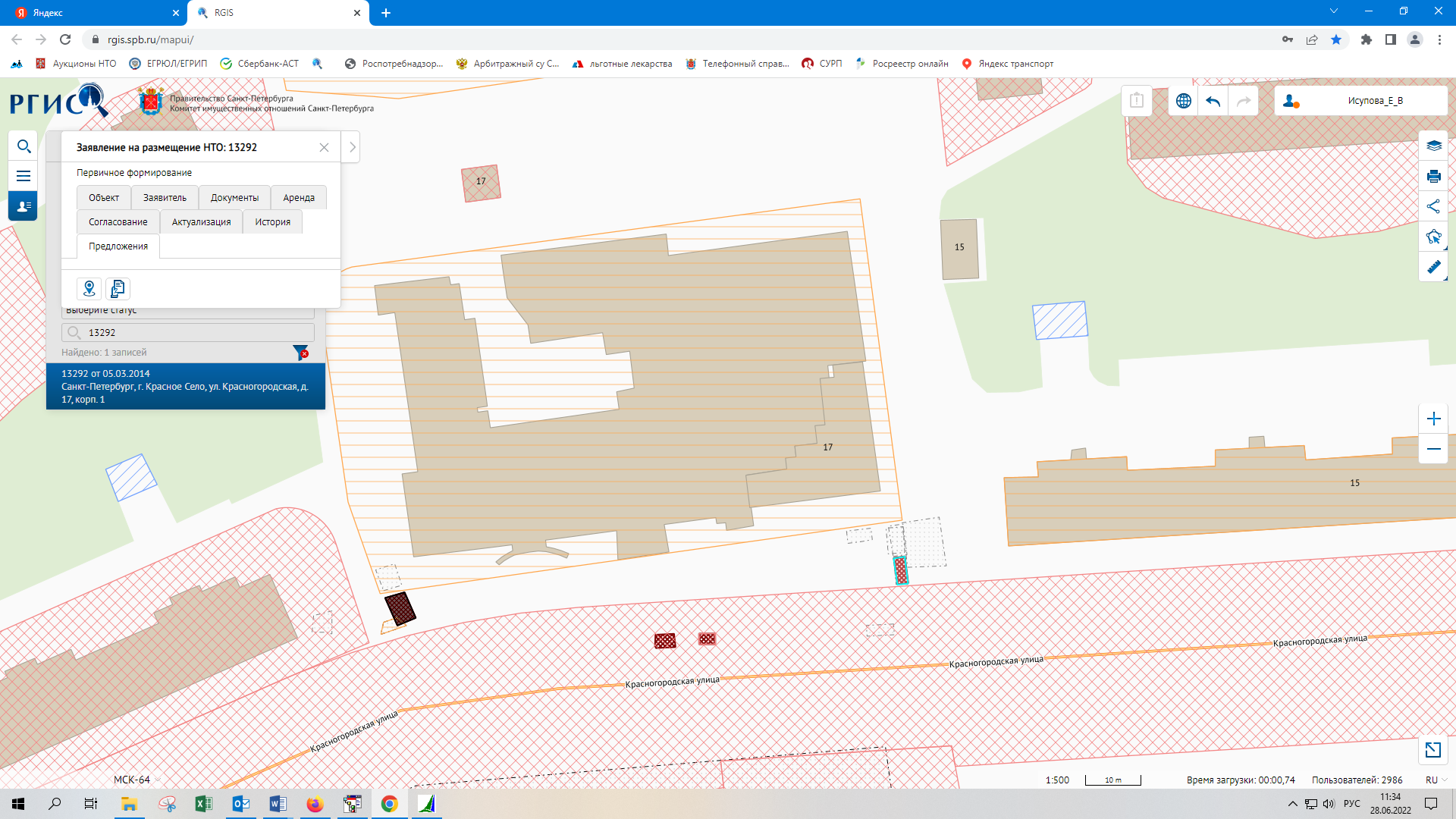 